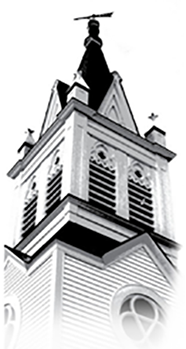                                                        Altamont Reformed Church                                                                      Fifth Sunday of Lent                                                                               March 17, 2024 Prelude                          “Blessed Jesus, We Are Here”                   J.S. Bach                                                                                     Audrey Daly-Gilman, Organist                                                                   The Liturgy of ApproachVotumCall to WorshipEternal Mystery, Ground of our being,you are the soil from which we grow.Risen Christ, Loving Presence,you are the courage with which we die.Holy Spirit, Radiant Oneness,you are the joy with which we are raised.In mercy, receive our praise, our prayers and our lives,and transform us in the spirit of compassion. Amen.
*Hymn: “May Jesus Christ Be Praised” (blue) #87, vv. 1, 3, 6
Prayer of ConfessionEternal God, we confess our sin, that we have not loved you perfectly, nor loved our neighbors as ourselves. We have clung to our lives rather than surrender them to you. Forgive our sin, heal our fear, and transform our desires, that we may trust you wholly and serve you heartily, in the Spirit of Christ. Amen.
Assurance of Pardon:   Psalm 91:14-15The Law of God*Passing of the PeaceThe peace of Christ be with you!And also with you!*Gloria Patri (Purple) #581Glory be to the father, and to the Son, and to the Holy Ghost: as it was in the beginning, is now and ever shall be, world with-out end. Amen, Amen.Ministry of Music       “What Wondrous Love Is This?”       arr. Mark HayesThe Liturgy of the Word Children’s MessageHymn: “The Solid Rock” (blue) #404
Prayer for Illumination
Scripture Reading: Mark 13:1-8, 24-37 (New Testament pp. 50 & 51)Sermon*Affirmation of FaithWe are not alone,
    we live in God’s world. We believe in God:
    who has created and is creating,
    who has come in Jesus,
      the Word made flesh,
      to reconcile and make new,
    who works in us and others
      by the Spirit.We trust in God. We are called to be the Church:
    to celebrate God’s presence,
    to live with respect in Creation,
    to love and serve others,
    to seek justice and resist evil,
    to proclaim Jesus, crucified and risen,
      our judge and our hope.In life, in death, in life beyond death,
    God is with us.
We are not alone.    Thanks be to God.Service of Healing and WholenessThat the divine healing power may enable each of us to become whole persons, able to love and be loved, let us pray to the Lord.
Lord, have mercy. That we might find the strength and openness to forgive and also to be forgiven, let us pray to the Lord.
Lord, have mercy.That we will always remember that we are members of Christ’s body, and that whenever one person suffers, we all suffer, let us pray to the Lord.
Lord, have mercy.That God will grant us relief from every illness and disease, and from all suffering and anxiety, let us pray to the Lord.
Lord, have mercy.That God will grant mercy, courage, patience, and dignity to all who are survivors of serious disease, and to those who are disabled in any way, let us pray to the Lord.
Lord, have mercy.That God will grant us forgiveness of sins and freedom from fear, compulsions, and addictions, let us pray to the Lord.
Lord, have mercy.That the Lord will enter our lives and be present with us in our pain, hurt, grief, separations and loss, and in our brokenness, confusion, darkness and doubt, bringing us divine mercy and the sweet soothing balm of the Holy Spirit, let us pray to the Lord.
Lord, have mercy.That through the Holy Spirit we may bring our suffering siblings in Christ your peace, love, healing, and consolation, let us pray to the Lord.
Lord, have mercy.Finally, that the power of the all-holy, good, and life-giving spirit will sanctify this oil and all who are anointed with it, let us pray to the Lord.
Lord, have mercy. O God, who in Jesus Christ called us out of the darkness into your marvelous light; enable us always to declare your wonderful deeds, thank you for your steadfast love, and praise you with heart, soul, mind, and strength, now and forever. Amen.James 5:13-16
Invitation
Laying on of Hands and Anointing with OilPrayer of Thanksgiving with the Lord’s PrayerThe Lord's PrayerOur Father, who art in heaven, hallowed be thy name. Thy kingdom come. Thy will be done on earth as it is in heaven. Give us this day our daily bread. And forgive us our debts, as we forgive our debtors. And lead us not into temptation, but deliver us from evil. For thine is the kingdom, and the power, and the glory, for ever. Amen.THE LITURGY OF RESPONSEAnnouncementsOffering                    *DoxologyPraise God from whom all blessings flow; Praise God all creatures here below: Praise God above, ye heav’n-ly host; Praise Father, Son and Holy Ghost. Amen.*Prayer of Dedication*Closing Hymn: “Lo! He Comes with Clouds Descending” (blue) # 241* Choral Benediction*Benediction Postlude                             “Fugue in D Minor”                                Pachelbel                                        * indicates the congregation stands, if able.WELCOME as we worship together. Please join us for coffee hour fellowship after our worship service.ANNOUNCEMENTS FOR SUNDAY, MARCH 17PLEASE SPEAK TO A GREETER ABOUT ANY OF THE FOLLOWING:CHILDREN BULLETINS AND SACK COLORING PAGES are available in the front of the sanctuary.ASSISTED LISTENING DEVICES are in the back of the sanctuary. LARGE PRINT HYMNAL: If you are visually challenged, a larger version of the Glory to God hymnal is available in the front or back of the sanctuary. The covers are black.VOLUNTEERS FOR TODAYGreeters & Counters……………………………………………. .Jan Chisholm & Jeff CountermineSide Door Greeter…………………………………………………………………..Sallie TownsendAV Support…………………………………………………………………………….Mike GilmanCoffee Hour…………………………………………………………...Betty Ketcham & Dave Glass    FUTURE VOLUNTEERS                                                            COMING UPToday 11:30p.m. Coffee Hour in Fellowship Hall; Faith Formation Comm. in the lounge             6:30 p.m. Joint Bible Study at Helderberg ReformedMon. March 18 7:00 p.m. Men’s Study Group; last day for pet food driveTues. March 19 6:00 p.m. Women’s Potluck DinnerWed. March 20 Consistory meetingSun. March 24 10:30 a.m. Palm Sunday Worship Service                          11:30 a.m. Palm Sunday Soup and Bread LuncheonAT A GLANCE-READ BELOW FOR DETAILS ON THE FOLLOWING:Joel Edwards Annual Pet Food Drive ends tomorrowTuesday, March 19 Women’s PotluckLast day to order Easter FlowersPalm Sunday Luncheon, Sunday March 24Palm Sunday Luncheon sign-upsHoly Week Worship OpportunitiesVolunteers Needed for the April 1 Community DinnerJOEL EDWARDS DVM MEMORIAL PET FOOD DRIVE ENDS TOMORROWDonations gladly accepted: Dry and wet cat food, Dry dog food (no bags bigger than 20 lbs. please). Bins are located in the back parking lot entryway to the church and at the top of the back staircase under the bulletin board. Baskets are in the sanctuary today. Thank you for your support of animals in need.WOMEN’S POTLUCK DINNER THIS TUESDAY, MARCH 19, 6:00 P.M.As spring showers arrive, come celebrate a little Easter and shower our kitchen with some needed items. There is a sign-up list in the back of the sanctuary of items requested by many who use the kitchen. If we left anything off feel free to add. No need to wrap! Any questions or to sign-up call Barbara Wilford-518-313-9633. LAST DAY TO ORDER EASTER FLOWERSForms are available in the sanctuary and in Fellowship Hall. Return forms to John or Natalie Drahzal or mail them to 1512 Thompsons Lake Rd.  East Berne, NY 12059. Make checks payable to John or Natalie. If you have questions, you can call them at 518-872-9735.YOU ARE INVITED: PALM SUNDAY SOUP AND BREAD LUNCHEONWhen?  Next Sunday, March 24, immediately after the morning worship service in Fellowship Hall. Come and enjoy a time of good food and fellowship. Please sign up in Fellowship Hall if you plan on attending.  VOLUNTEERS NEEDED FOR PALM SUNDAY LUNCHEONTo provide soups, breads, and cookies, and work set up, the kitchen, and clean up after the luncheon. Sign-up sheets are in Fellowship Hall. Thank you!HOLY WEEK WORSHIP OPPORTUNITIESPalm Sunday Sunday, March 24 10:30 a.m.  Worship ServiceMaundy ThursdayThursday, March 28  7:00 p.m.  Service of Communion with Helderberg Reformed                                                     at Helderberg Reformed ChurchGood FridayFriday, March 29       1:00 p.m.  Community Worship Service at ARC followed by the carrying                                                     of crosses to St. John’s Lutheran ChurchEasterSunday, March 31   6:30 a.m.  Joint Sunrise Service, Pleasant View Farm, 6856 Lainhart Rd.                                 10:30 a.m. Worship Service at ARC VOLUNTEERS NEEDED FOR APRIL 1 COMMUNITY DINNERCheck out the sign-up sheets in Fellowship Hall. You can also call the church office or email Nancy at nancymacarc@gmail.com. Join other volunteers as we provide an outreach to the community and enjoy a time of fellowship and fun. This month we served 171!!!!THANK YOU to all who gave so generously to our Church World Service Drive. We surpassed our goal and last year’s total. We received $2,020! Thanks to everyone who gave to the Hygiene kits also. PRAYERS FOR: Claudette Riek, having a tough round of chemo treatment; Jim Pavoldi, seeing just a little improvement after a tough week; Erin Parker, experiencing undefined health challenges; Roberta Burke, friend of Lois, having surgery this weekCONTINUED PRAYERS FOR:Jan Davis; Sandra, daughter of Lois and Ron Ginsburg; Barbara Ryan, still in the hospital with heart issues; Nicole, friend of Barb and Craig Sargeant, Joyce Laiosa, sister of Steve Ritzko; Natalie, daughter of Judi’s brother Jack; Emmit, Diane Stedman’s grandson; Curt DamhoffTHOSE WITH LONG TERM HEALTH ISSUESMona Shuker; John & Marlene Williams; Paige and Eric Tooker (Cystic Fibrosis); Patti Percoski; Paula and Karen Eagan; Lois Wood; Becky Bryne, neighbor of Deb and Steve Ritzko; Keith Baratier’s father Paul; Clara and Ralph Lasselle in Kingsway Community Assisted Living; Jeanne Picard-Fish at Daughters of Sarah; Joan Whinnery at Judson Meadows Ass’t Living in Glenville; Nancy Harrigan, sister of Jackie Gregory at Glendale Home in ScotiaAltamont Reformed ChurchP.O. Box 671,129 Lincoln Avenue, Altamont, New York 12009518-861-8711Pastor Matthew J. van Maastricht 518-861-8711 ext. 301 (o)                                                            Parsonage: 518-595-5125                                              Email: pastormatthew.arc@gmail.comChurch email: info@altamontreformed.orgPalm SundayEaster             April 7Greeters        John & NatalieDrahzalChisholm, Novak,WardKelli Moore &Marianne BaratierOffering Counters John Drahzal &         Tracy MayerJan Chisholm &     Noreen NovakKelli Moore &Marianne BaratierAV Volunteer          Ryan BrewerTom Boink        Mike GilmanCoffee Hour          Palm Sunday            Luncheon No CoffeeHourJohn & NatalieDrahzel